湖北中医药大学2024级成人教育新生入学报到流程关注湖北中医药大学继续教育学院微信公众号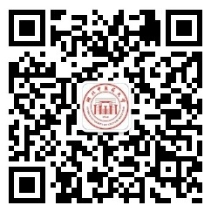 微信扫码登录学习平台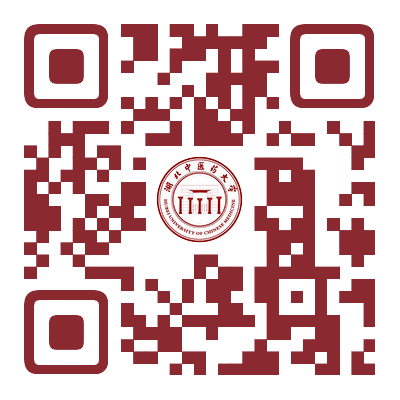 登录账户身份证号码、初始密码666666（建议不要修改密码，以免忘记），系统自动弹出请扫码关注学校微信公众号，如已关注点击登录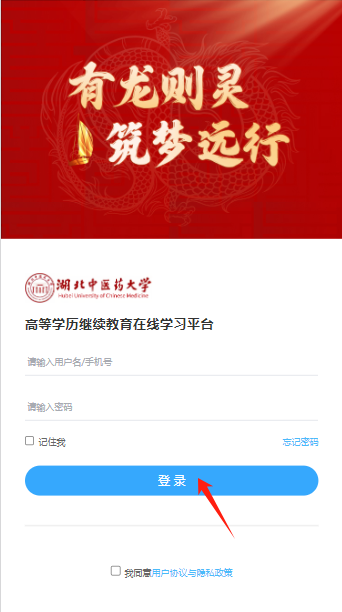 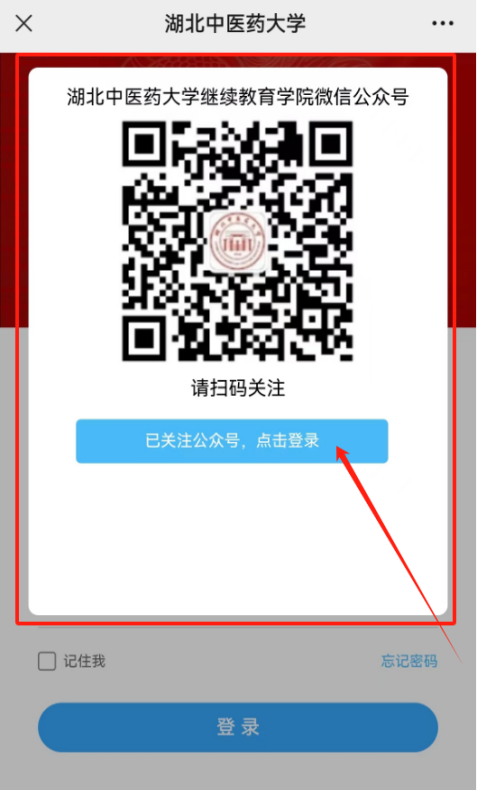 绑定手机号码输入本人手机号码、验证码完成绑定后可登录系统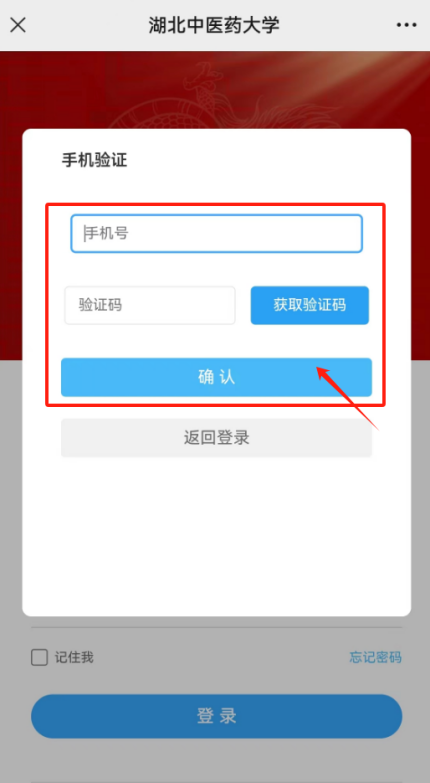 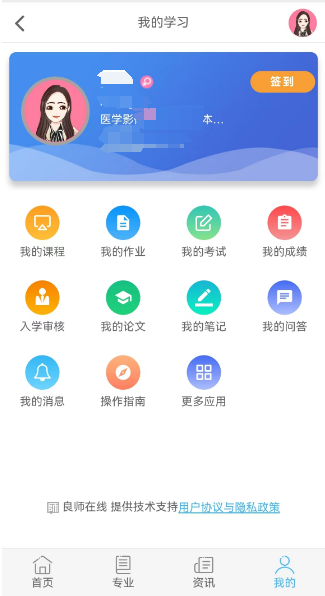 四、入学报到——1身份证件上传 2人像采集照片采集 3人像比对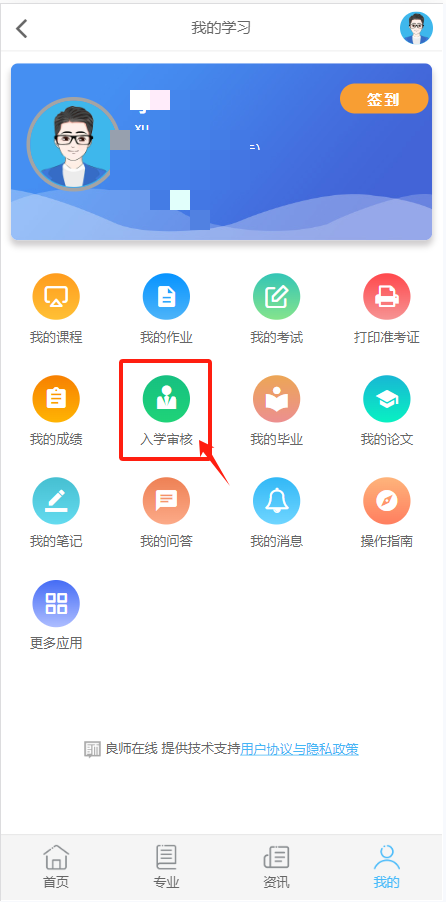 步骤1、证件信息核对按照要求上传身份证照片系统自动读取信息并核对，再点下一步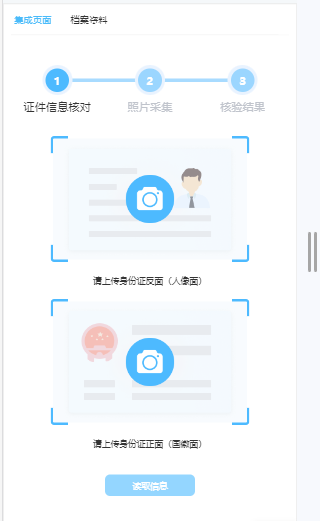 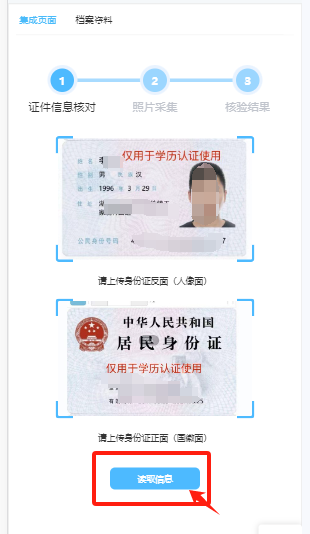 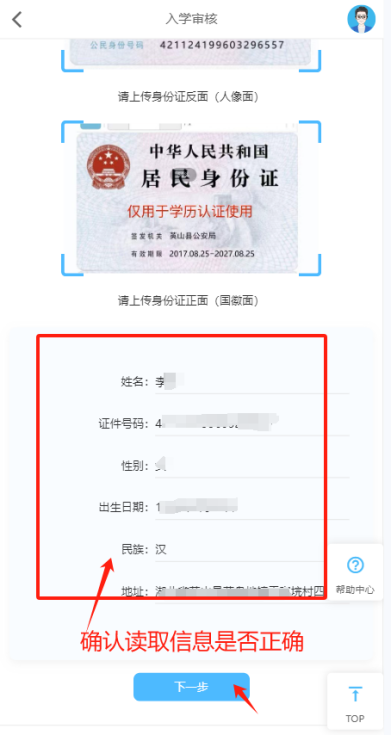 温馨提示：上传身份证照片时，请确保身份证边框完整、字体清晰、亮度均匀，否则将影响识别信息读取步骤2、人像照片采集注意打开手机摄像头拍照权限，调整好角度和周围光线，完成照片采集后系统自动进行人脸比对	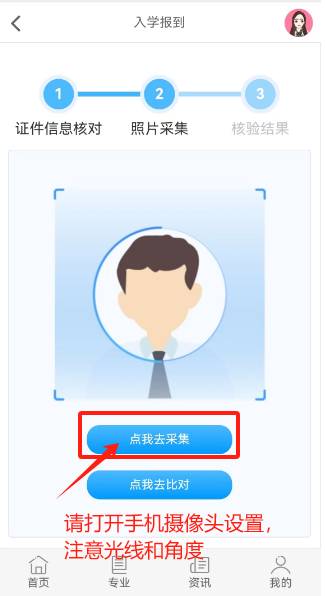 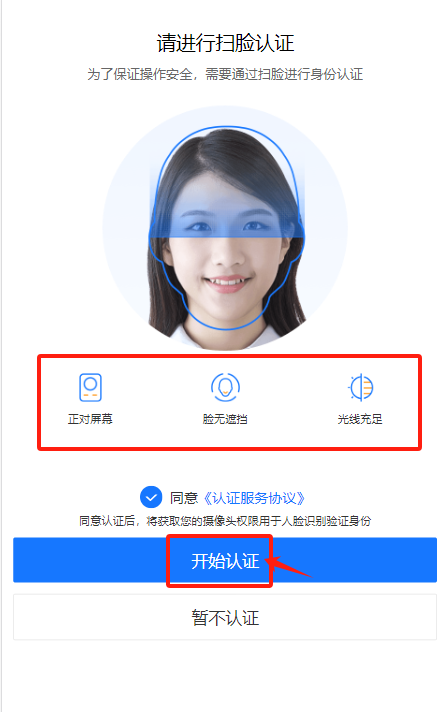 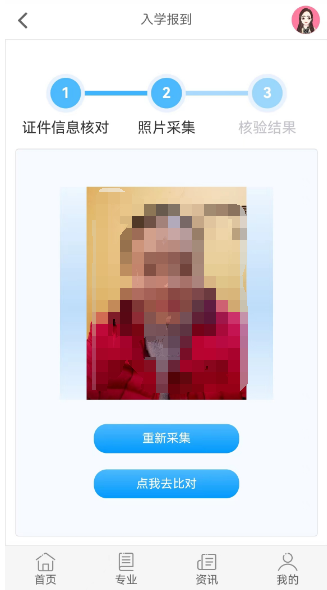 步骤3、核验结果比对“点我去比对”系统完成自动完成采集照片VS录取照片，采集照片VS身份证照片，录取照片VS身份照片 三项比对结果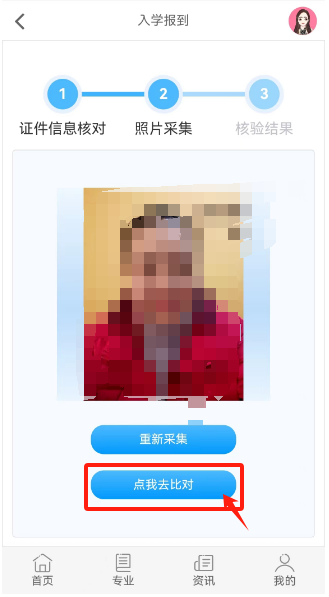 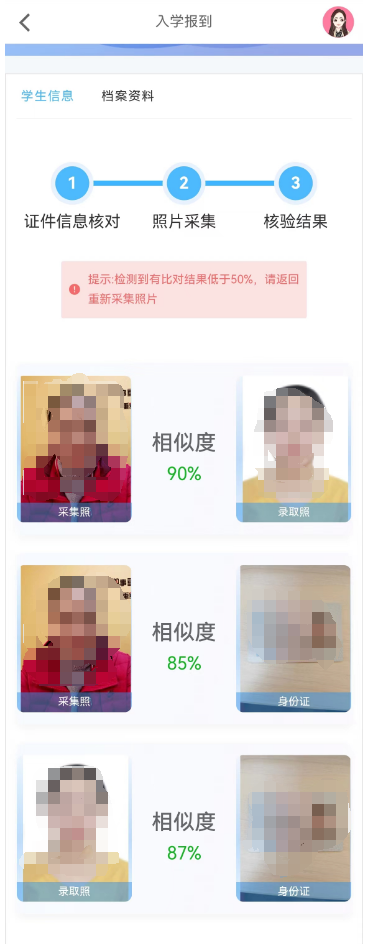 注意：如相似度低于50%，请返回重新采集照片比对五、入学审核—档案资料填写1.个人基本信息系统读取，其他信息请按照要求全部完成后点保存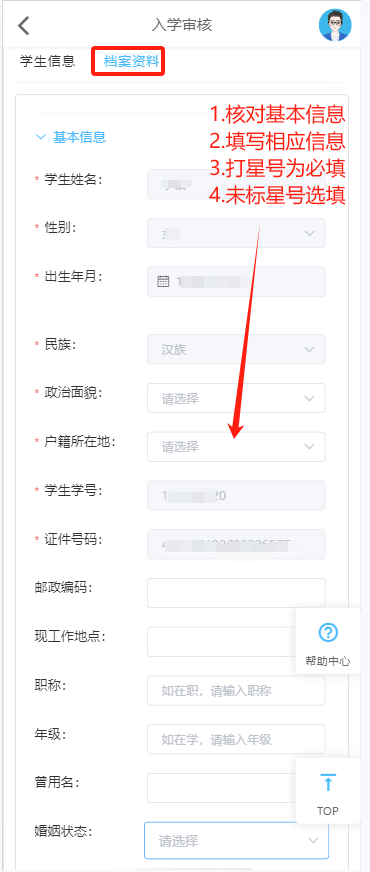 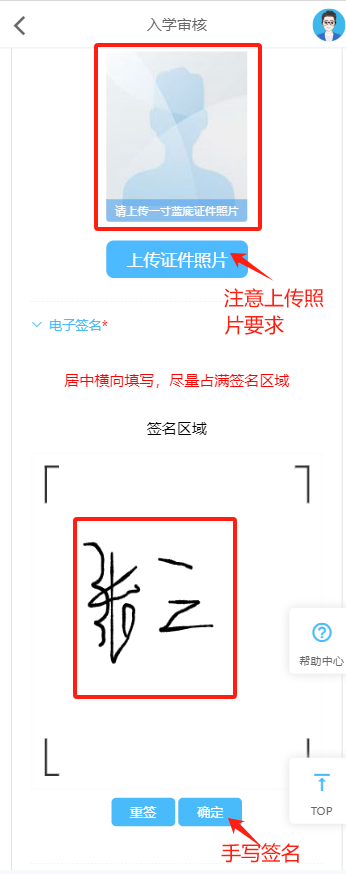 2.专升本学生需上传专科毕业证照片并上传专科电子注册备案表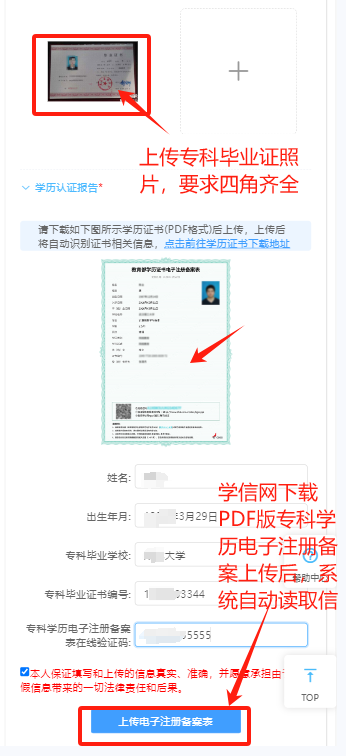 3、医学类学员需上传医学相关资格证书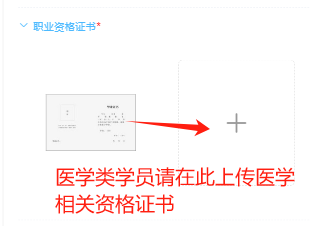 4、学习经历（必填）、工作经历（选填）、家庭成员（必填），完成以上信息点击保存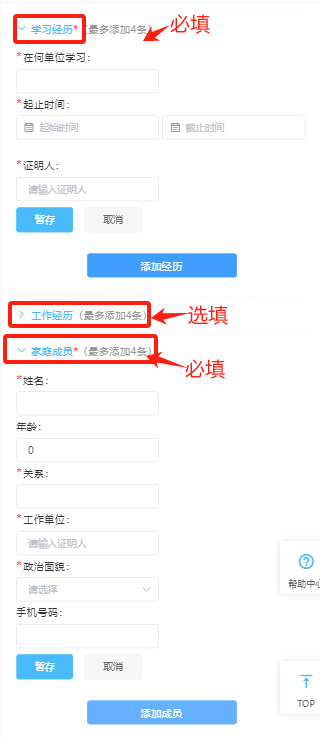 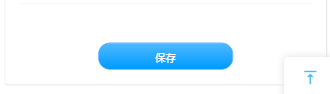 注意：入学档案资料填写完毕请点击保存后，系统才能生成入学登记表预览。六、核对本人信息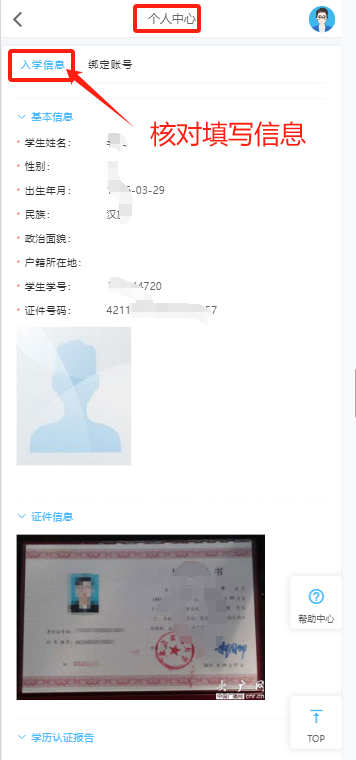 入学信息核对无误后，点击预览可生成电子版入学登记表。